BohrNom : BohrNom complet : Niels BohrNationalité : danoisDécouverte : il ya des orbital donc divers niveaux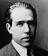 